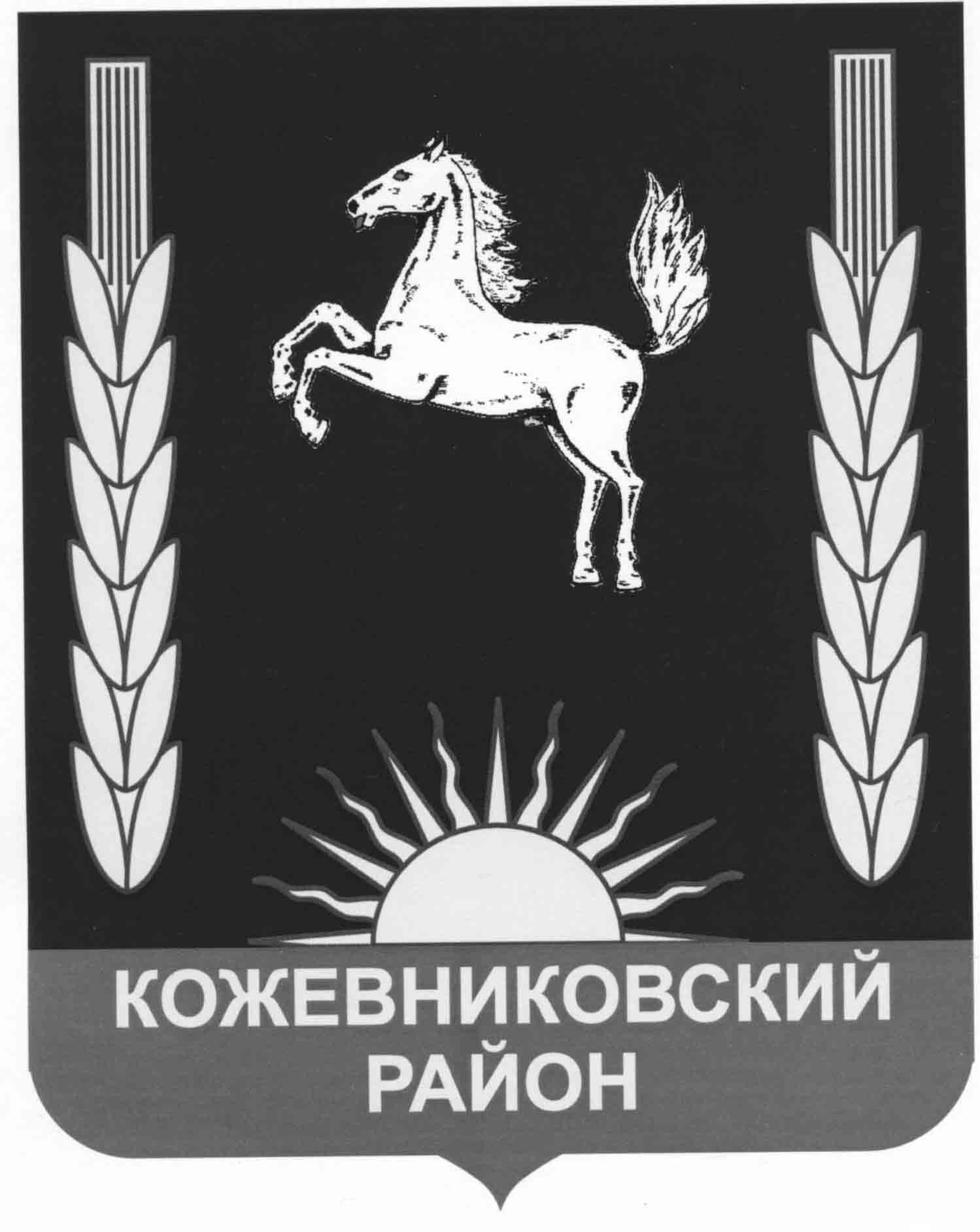 АДМИНИСТРАЦИЯ КОЖЕВНИКОВСКОГО РАЙОНАРАСПОРЯЖЕНИЕ26.08.2020                           с. Кожевниково Кожевниковского района Томской области                                         № 386-рО внесении изменений в состав Административной комиссии Кожевниковского районаВ соответствии с Законом Томской области от 24 ноября 2009 года № 260-ОЗ «Об административных комиссиях в Томской области», регламентом работы административной комиссии муниципального образования Кожевниковский район, утвержденным постановлением Администрации Кожевниковского района от 29.12.2009 г. № 1019/1,            1.Внести следующие изменения в состав административной комиссии Кожевниковского района, утвержденный распоряжением Администрации Кожевниковского района от 15.01.2020г. №12-р «Об административной комиссии Кожевниковского района»:     1.1.Вывести из состава административной комиссии Кожевниковского района Вейсгейма Рамиля Сергеевича на основании поданного им заявления.           1.2. Ввести в состав  административной комиссии Кожевниковского района Юшту Виталия Владимировича - главного специалиста - агронома Управления по социально - экономическому развитию села Администрации Кожевниковского района.           1.3. Пункт 7 приложения к распоряжению Администрации Кожевниковского района от 21.02.2018 г. № 81-р «Об административной комиссии Кожевниковского района изложить  в новой редакции: «Ромашова Галина Анатольевна – ведущий специалист отдела по культуре, спорту, молодежной политике и связям с общественностью Администрации Кожевниковского района».     2.Настоящее распоряжение  вступает в силу со дня его подписания.     3.Разместить настоящее распоряжение на официальном сайте органов местного самоуправления Кожевниковского района.     4.Контроль за исполнением настоящего постановления возложить на первогозаместителя Главы Кожевниковского района Кучера В.В.